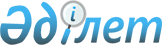 О внесении изменений в некоторые приказы Министра энергетики Республики КазахстанПриказ Министра энергетики Республики Казахстан от 27 мая 2022 года № 191. Зарегистрирован в Министерстве юстиции Республики Казахстан 30 мая 2022 года № 28260
      ПРИКАЗЫВАЮ:
      1. Утвердить прилагаемый перечень некоторых приказов Министра энергетики Республики Казахстан, в которые вносятся изменения.
      2. Департаменту газа и нефтегазохимии Министерства энергетики Республики Казахстан в установленном законодательством Республики Казахстан порядке обеспечить:
      1) государственную регистрацию настоящего приказа в Министерстве юстиции Республики Казахстан;
      2) размещение настоящего приказа на интернет-ресурсе Министерства энергетики Республики Казахстан;
      3) в течение десяти рабочих дней после государственной регистрации настоящего приказа в Министерстве юстиции Республики Казахстан представление в Департамент юридической службы Министерства энергетики Республики Казахстан сведений об исполнении мероприятий, предусмотренных подпунктами 1) и 2) настоящего пункта.
      3. Контроль за исполнением настоящего приказа возложить на курирующего вице-министра энергетики Республики Казахстан.
      4. Настоящий приказ вводится в действие по истечении десяти календарных дней после дня его первого официального опубликования.
      "СОГЛАСОВАН"Бюро национальной статистикиРеспублики Казахстан
      "СОГЛАСОВАН"Министерство торговли и интеграцииРеспублики Казахстан
      "СОГЛАСОВАН"Министерство национальной экономикиРеспублики Казахстан Перечень некоторых приказов Министра энергетики Республики Казахстан, в которые вносятся изменения
      1. Внести в приказ Министра энергетики Республики Казахстан от 31 октября 2014 года № 92 "Об утверждении Правил представления сведений по мониторингу производства, транспортировки (перевозки), хранения, отгрузки и реализации товарного, сжиженного нефтяного и сжиженного природного газа" (зарегистрирован в Реестре государственной регистрации нормативных правовых актов за № 9957) следующие изменения:
      преамбулу изложить в новой редакции:
      "В соответствии с подпунктом 13) статьи 6 Закона Республики Казахстан "О газе и газоснабжении" и подпунктом 2) пункта 3 статьи 16 Закона Республики Казахстан "О государственной статистике", ПРИКАЗЫВАЮ:";
      в Правилах представления сведений по мониторингу производства, транспортировки (перевозки), хранения, отгрузки и реализации товарного, сжиженного нефтяного и сжиженного природного газа, утвержденных указанным приказом:
      пункт 1 изложить в новой редакции:
      "1. Настоящие Правила представления сведений по мониторингу производства, транспортировки (перевозки), хранения, отгрузки и реализации товарного, сжиженного нефтяного и сжиженного природного газа (далее – Правила) разработаны в соответствии с подпунктом 13) статьи 6 Закона Республики Казахстан "О газе и газоснабжении" и определяют порядок представления сведений по мониторингу производства, транспортировки (перевозки), хранения, отгрузки и реализации товарного, сжиженного нефтяного и сжиженного природного газа.";
      приложение 8 к указанным Правилам изложить в новой редакции согласно приложению 1 к настоящему перечню;
      приложение 10 к указанным Правилам изложить в новой редакции согласно приложению 2 к настоящему перечню.
      2. Внести в приказ Министра энергетики Республики Казахстан от 3 ноября 2014 года № 96 "Об утверждении Правил розничной реализации и пользования товарным и сжиженным нефтяным газом" (зарегистрирован в Реестре государственной регистрации нормативных правовых актов за № 9936) следующие изменения:
      преамбулу изложить в новой редакции:
      "В соответствии с подпунктом 14) статьи 6 Закона Республики Казахстан "О газе и газоснабжении", ПРИКАЗЫВАЮ:";
      в Правилах розничной реализации и пользования товарным и сжиженным нефтяным газом, утвержденных указанным приказом:
      пункт 1-1 изложить в новой редакции:
      "1-1. В настоящих Правилах используются следующие основные понятия:
      1) газ – товарный газ и (или) сжиженный нефтяной газ;
      2) среднесуточная норма поставки (потребления) газа – объем газа, определяемый путем деления месячного объема газа, установленного договором, на количество календарных дней соответствующего месяца;
      3) технологический запас газа в газопроводе – необходимый минимальный объем газа в газопроводе для обеспечения рабочего режима транспортировки газа;
      4) пропускная способность газопровода – расход газа по внутреннему диаметру газопровода и рабочему давлению газа из расчета потребления 24 часа в сутки;
      5) броня газопотребления – минимальный объем потребления газа, необходимый для бесперебойной и безаварийной, при условии максимального использования резервных видов топлива, работы технологического оборудования потребителей, поставки газа которым в соответствии с законами и иными нормативными правовыми актами Республики Казахстан не прекращаются ниже минимального объема;
      6) мощность газопотребляющего (газового) оборудования – максимальная суммарная мощность газового оборудования из расчета их работы 24 часа в сутки;
      7) перерасход газа – отбор потребителем газа в объеме, превышающем суточную норму поставки (потребления) газа;
      8) суточная норма поставки (потребления) газа – суточный объем газа, установленный диспетчерским графиком по соглашению сторон;
      9) диспетчерский график – почасовой график поставки газа в соответствии с заявкой, поданной поставщиком транспортировщику;
      10) расчетный период – период, за который определяется объем поставленного газа, производятся взаиморасчеты между поставщиком, газотранспортной, газораспределительной организациями, лицами, указанными в пункте 11 статьи 27-1 Закона Республики Казахстан "О газе и газоснабжении" и потребителем за поставленный газ. Расчетный период, согласованный сторонами, указывается в договоре;
      11) поставка – деятельность по розничной реализации газа;
      12) поставщик – лицо, осуществляющее розничную реализацию газа на условиях, установленных Законом и настоящими Правилами;
      13) транспортировщик – газотранспортная или газораспределительная организация;
      14) технические условия – документ, выдаваемый газотранспортной, газораспределительной организацией или владельцами групповых резервуарных установок на строительство объектов системы газоснабжения, подключение потребителя в запрашиваемых (расчетных) параметрах, изменение первоначального проектного решения объекта системы газоснабжения;
      15) потребитель – бытовой, коммунально-бытовой, промышленный потребитель, промышленный потребитель-инвестор или потребитель, включенный в перечень электростанций;
      16) уполномоченный орган – центральный исполнительный орган, осуществляющий государственное регулирование производства, транспортировки (перевозки), хранения и оптовой реализации газа, а также розничной реализации и потребления товарного и сжиженного нефтяного газа вне пределов границ населенных пунктов.
      Иные термины и определения, используемые в настоящих Правилах, применяются в соответствии с Законом.";
      пункт 17 изложить в новой редакции:
      "17. Розничную реализацию сжиженного нефтяного газа промышленным потребителям осуществляют только производители, собственники сжиженного нефтяного газа, произведенного в процессе переработки принадлежащего им на праве собственности или иных законных основаниях углеводородного сырья, собственники сжиженного нефтяного газа, произведенного за пределами территории Республики Казахстан и ввезенного для потребления на территорию Республики Казахстан, а также владельцы газонаполнительных станций.";
      пункты 19, 20 и 21 изложить в новой редакции:
      "19. Поставка сжиженного нефтяного газа бытовым и коммунально-бытовым потребителям осуществляется:
      1) владельцами групповых резервуарных установок – через групповые резервуарные установки
      2) владельцами газонаполнительных пунктов – в бытовых баллонах
      3) владельцами автогазозаправочных станций – посредством заправки транспортных средств через газораздаточные колонки.
      20. Розничная реализация сжиженного нефтяного газа потребителям через групповые резервуарные установки осуществляется владельцами групповых резервуарных установок на основании договора розничной реализации сжиженного нефтяного газа между потребителем и владельцем групповых резервуарных установок.
      21. Договор розничной реализации сжиженного нефтяного газа через групповые резервуарные установки между потребителями и владельцами групповых резервуарных установок заключается как индивидуально с каждым потребителем, так и путем опубликования условий договора владельцев групповых резервуарных установок в средствах массовой информации (публичный договор).";
      пункты 23 и 24 изложить в новой редакции:
      "23. Розничная реализация сжиженного нефтяного газа владельцам транспортных средств, использующим его в качестве топлива, через автогазозаправочные станции осуществляется без заключения договора с обязательным прохождением через контрольные приборы учета.
      24. Розничная реализация сжиженного нефтяного газа владельцам транспортных средств, использующим его в качестве топлива, через автогазозаправочные станции осуществляется объемным методом (в литрах).";
      пункты 28 и 29 изложить в новой редакции:
      "28. Автогазозаправочные станции передвижного типа размещаются на площадках с твердым покрытием, имеющих отдельные въезд и выезд, а также оборудованных средствами противопожарной защиты, с учетом требований законодательства в области архитектурной, градостроительной и строительной деятельности.
      Заправка транспортных средств сжиженным нефтяным газом с автогазозаправочных станций передвижного типа осуществляется в соответствии с требованиями промышленной безопасности при использовании сжиженных нефтяных газов.
      29. Розничная реализация сжиженного нефтяного газа в бытовых баллонах осуществляется без заключения договора владельцами газонаполнительных пунктов.";
      пункты 32, 33 и 34 изложить в новой редакции:
      "32. Продажа газа в бытовых баллонах гражданам осуществляется по заявке без заключения договора.
      Владелец газонаполнительного пункта выдает потребителю документ (кассовый, товарный чек за полученный объем газа), гарантийный талон качества на каждый продаваемый бытовому потребителю баллон, осуществляет маркировку баллонов товарным знаком, выдает гарантийный талон качества.
      33. Владелец газонаполнительного пункта ведет учет заправляемых газовых баллонов, присваивают им номер, обеспечивают аварийное и плановое обслуживание газобаллонных установок.
      34. Потребитель приобретает бытовой баллон со сжиженным нефтяным газом у владельцев газонаполнительных пунктов, которые обеспечивают исправное техническое состояние бытовых баллонов.";
      пункт 36 изложить в новой редакции:
      "36. При пользовании товарным и сжиженным нефтяным газом не допускаются:
      1) срыв пломбы, воздействие на пломбу, либо прибор учета, допускающие возможность несанкционированного отбора (хищения) газа, а также без согласия газораспределительной организации и владельца групповой резервуарной установки – подключение к системе газоснабжения, монтаж, демонтаж газового оборудования и приборов учета, замена пригодного к использованию прибора учета;
      2) перепланировка помещений, где установлены газовые приборы, без согласования с газораспределительной организацией или владельцем групповой резервуарной установки, или владельцем газонаполнительной станции;
      3) внесение изменения в конструкцию газовых приборов;
      4) изменение устройства дымовых и вентиляционных систем;
      5) заклеивание вентиляционных каналов, замуровывание "карманов" и люков, предназначенных для чистки дымоходов;
      6) отключение автоматики безопасности и peгулирования;
      7) пользование газом при неисправности газовых приборов, автоматики, арматуры и газовых баллонов;
      8) пользование газом при нарушении плотности кладки, штукатурки (трещины) газифицированных печей и дымоходов;
      9) пользование газом после истечения срока действия акта о проверке и чистке дымовых и вентиляционных каналов;
      10) проведение прочистки, проверки дымовых и вентиляционных каналов, а также замена баллонов газобаллонной установки без прохождения обучения и получения разрешения от газораспределительной организации или владельца групповой резервуарной установки, или владельца газонаполнительной станции;
      11) пользование газовыми приборами при закрытых форточках (фрамугах), жалюзийных решетках, решетках вентиляционных каналов, при отсутствии тяги в дымоходах и вентиляционных каналах;
      12) оставление работающих газовых приборов без присмотра, кроме рассчитанных на непрерывную работу и имеющих для этого соответствующую автоматику;
      13) пользование газовыми приборами детьми дошкольного возраста, а также лицами, не контролирующими свои действия и не знающими правил пользования этими приборами;
      14) привязывание к газопроводам веревок и нагружение газопроводов;
      15) использование газа и газовых приборов не по назначению;
      16) пользование газовыми плитами для отопления помещения;
      17) пользование помещениями, где установлены газовые приборы, для сна и отдыха;
      18) применение открытого огня для обнаружения утечек газа;
      19) хранение в помещениях и подвалах порожних и заполненных сжиженным нефтяным газом баллонов;
      20) размещение в газифицированном помещении более одного баллона вместимостью 50 (55) литров (далее – л) или двух баллонов вместимостью 27 л каждый. Баллоны находятся в том же помещении, где и газовые приборы;
      21) установка баллонов с газом в газифицированном помещении на расстоянии менее 1 метра (далее – м) от радиатора отопления и печи. При устройстве экрана, предохраняющего баллоны от нагревания, расстояние между баллонами и отопительными приборами не менее 0,5 м, а расстояние между баллонами и экраном не менее 10 сантиметров (далее – см);
      22) размещение баллонов напротив топочных дверок печей на расстоянии менее 2 м;
      23) включение и выключение электроосвещения, пользование открытым огнем, электронагревательными приборами и отопительными печами во время замены баллонов, установленных в помещениях;
      24) замена баллонов в присутствии лиц, не связанных с выполнением указанной работы;
      25) к применению средства измерении не прошедшие, поверку по результатам утверждения типа или метрологической аттестации, внесенные в реестр государственной системы обеспечения единства измерений Республики Казахстан.";
      пункт 49 изложить в новой редакции:
      "49. Установка приборов учета выполняется в порядке, предусмотренных требованиями настоящих Правил и действующих нормативных технических документов. Установленный прибор учета проходит обязательную регистрацию в газораспределительной организации или у владельца групповой резервуарной установки, подающей товарный либо сжиженный нефтяной газ потребителю, с составлением акта, в котором указываются начальные показания прибора учета, марка прибора и другие необходимые сведения.";
      пункт 51 изложить в новой редакции:
      "51. Содержание, техническое обслуживание и поверка приборов учета осуществляется собственником прибора учета. Техническое обслуживание приборов учета по договору с собственником может производиться газораспределительной организацией, владельцем групповой резервуарной установки или иной специализированной организацией.";
      пункты 54, 55, 56 и 57 изложить в новой редакции:
      "54. Приборы учета газа у потребителей могут устанавливаться в подъездах, на лестничных клетках, в коридорах, отдельных квартирах, индивидуальных домах. Не допускается препятствование потребителями к свободному доступу работников газораспределительной организаций либо владельца групповой резервуарной установки к приборам учета газа.
      55. Приборы учета имеют на креплении кожуха счетного механизма пломбы газораспределительной организации или владельца групповой резервуарной установки.
      56. Не допускается нарушение потребителями целостности пломбы газораспределительной организации или владельца групповой резервуарной установки.
      57. При проведении любого вида работ, связанных с изменением или нарушением схемы учета газа, потребитель перед началом работ письменно извещает об этом газораспределительную организацию или владельца групповой резервуарной установки и получает соответствующее разрешение.";
      пункты 59, 60, 61, 62 и 63 изложить в новой редакции:
      "59. Приостановление подачи газа в отдельные квартиры, подъезды, отключение газовых стояков или отдельных квартир жилых многоэтажных домов по желанию собственника жилья производится по его письменному заявлению газотранспортной, газораспределительной организацией, владельцем групповой резервуарной установки.
      60. Газотранспортная, газораспределительная организация, владелец групповой резервуарной установки или владелец газонаполнительной станции в одностороннем порядке приостанавливает подачу потребителю товарного или сжиженного нефтяного газа до устранения нарушений в случаях:
      1) нарушения потребителем требований безопасности объектов систем газоснабжения
      2) самовольного подключения потребителем газового оборудования
      3) технической неисправности объектов систем газоснабжения.
      61. О приостановлении подачи товарного или сжиженного нефтяного газа для проведения плановых работ по ремонту оборудования и подключению новых потребителей газотранспортная, газораспределительная организация, владелец групповой резервуарной установки или владелец газонаполнительной станции предупреждает потребителя не позднее, чем за сорок восемь часов до отключения.
      62. Поставщик с предварительным уведомлением потребителя приостанавливает подачу газа в случаях:
      1) наличия дебиторской задолженности за поставленный товарный или сжиженный нефтяной газ в соответствии с договором розничной реализации товарного или сжиженного нефтяного газа;
      2) недопущения представителей газораспределительной организации, владельца групповой резервуарной установки или владельца газонаполнительной станции к газопроводам, газовому оборудованию и приборам учета.
      Приостановление подачи газа осуществляется не ранее, чем через три календарных дня со дня направления поставщиком потребителю письменного уведомления.
      63. Возобновление подачи газа производится после устранения потребителем причин приостановления подачи газа, перечисленных в пунктах 60 и 62 настоящих Правил, а также погашения задолженности, оплаты неустойки в соответствии с договором розничной реализации газа.
      О плановой дате подключения газотранспортная, газораспределительная организация, владелец групповой резервуарной установки или владелец газонаполнительной станции сообщает потребителю в день принятия решения о возобновлении поставки газа. Предельные сроки возобновления подачи газа после устранения причин отключения потребителя не превышают пяти рабочих дней со дня принятия решения о возобновлении поставки газа.".
      3. Внести в приказ Министра энергетики Республики Казахстан от 12 ноября 2014 года № 117 "Об утверждении типовых договоров розничной реализации товарного и сжиженного нефтяного газа, а также технического обслуживания газопотребляющих систем и газового оборудования коммунально-бытовых и бытовых потребителей" (зарегистрирован в Реестре государственной регистрации нормативных правовых актов за № 9980) следующие изменения:
      преамбулу изложить в новой редакции:
      "В соответствии с подпунктом 12) статьи 6 Закона Республики Казахстан "О газе и газоснабжении", ПРИКАЗЫВАЮ:";
      в Типовом договоре розничной реализации сжиженного нефтяного газа, утвержденном указанным приказом:
      пункт 1 изложить в новой редакции:
      "1. В Договоре используются следующие термины и определения:
      1) газ – сжиженный нефтяной газ;
      2) газовое оборудование – технические изделия полной заводской готовности, используемые в качестве составных элементов газопроводов (компенсаторы, конденсатосборники, предохранительно-сбросная арматура, арматура трубопроводная запорная), а также газоиспользующие установки (газовые приборы, печи и плиты);
      3) отключение от системы газоснабжения – комплекс газоопасных работ, выполняемых представителями поставщика и направленных на прекращение подачи газа к газовому оборудованию потребителя;
      4) изменения схемы газоснабжения – изменение прокладки внутриквартирного газопровода и перенос газовых приборов;
      5) газоснабжающая организация – владелец групповой резервуарной установки, осуществляющий розничную реализацию сжиженного нефтяного газа потребителю через групповые резервуарные установки;
      6) приборы учета – средства измерений и другие технические средства, которые выполняют следующие функции: измерение, накопление, хранение, отображение информации о расходе, объеме, температуре, давлении газа и времени работы приборов;
      7) нелегальное подключение – подключение потребителя к системе газоснабжения, выполненное при наличии пломбы (стакана-заглушки и пр.) поставщика, свидетельствующей об отключении потребителя от системы газоснабжения;
      8) самовольное подключение – действия потребителя, направленные на подключение к системе газоснабжения собственными силами либо с помощью лиц, не имеющих на то специального разрешения;
      9) бытовой потребитель – физическое лицо, приобретающее сжиженный нефтяной газ для бытовых нужд без целей использования в предпринимательской деятельности и дальнейшей их реализации;
      10) фактическое проживание в жилом помещении бытового потребителя – численность постоянно (не менее одного месяца) проживающих в жилом помещении членов семьи бытового потребителя, иных проживающих лиц, в том числе и по договору найма (аренды);
      11) несвоевременная оплата – неоплата/ненадлежащая оплата потребителем за потребленный газ по истечении срока оплаты, установленного законодательством и/или настоящим Договором;
      12) кран на опуске – запорная арматура на газопроводе перед газовым оборудованием потребителя.";
      в Типовом договоре технического обслуживания газопотребляющих систем и газового оборудования коммунально-бытовых и бытовых потребителей, утвержденном указанным приказом:
      пункт 8 изложить в новой редакции:
      "8. Заказчик обязан:
      1) обеспечить эксплуатацию газового оборудования в соответствии с инструкциями по их эксплуатации;
      2) при неисправности газового оборудования, дымовых и вентиляционных каналов, появлении запаха газа немедленно прекратить пользование газом и сообщить в аварийную службу газораспределительной организации, владельцу групповой резервуарной установки или владельцу газонаполнительной станции;
      3) обеспечить своевременную проверку и прочистку дымовых и вентиляционных каналов;
      4) обеспечивать доступ представителю исполнителя (по предъявлению служебного удостоверения или документа, удостоверяющего личность) к газовому оборудованию для осмотра, в случае необходимости ремонта, а при аварийных ситуациях – в любое время суток. При проведении исполнителем технического обслуживания представить копию проекта газоснабжения (исполнительно-технической документации) на газифицированный объект;
      5) не производить и не допускать проведение работ по самовольной газификации, перемонтажу, монтажу, демонтажу, изменению конструкции и ремонту (в том числе замене) газового оборудования, дымовых и вентиляционных каналов;
      6) не загромождать места расположения кранов на вводе перед газовым оборудованием и на разводке (стояки);
      7) устранить выявленные исполнителем нарушения, согласно акту по устранению нарушений по безопасной эксплуатации газового оборудования;
      8) в течение пяти рабочих дней сообщать исполнителю об изменении количества оборудования, подлежащего техническому обслуживанию.".
      4. Внести в приказ Министра энергетики Республики Казахстан от 15 декабря 2014 года № 209 "Об утверждении Правил определения предельных цен оптовой реализации товарного газа на внутреннем рынке Республики Казахстан и предельных цен сжиженного нефтяного газа, реализуемого в рамках плана поставки сжиженного нефтяного газа на внутренний рынок Республики Казахстан вне электронных торговых площадок" (зарегистрирован в Реестре государственной регистрации нормативных правовых актов за № 10120) следующие изменения:
      наименование приказа изложить в новой редакции:
      "Правила определения предельных цен оптовой реализации товарного газа на внутреннем рынке Республики Казахстан и предельных цен сжиженного нефтяного газа, реализуемого в рамках плана поставки сжиженного нефтяного газа на внутренний рынок Республики Казахстан вне товарных бирж";
      преамбулу изложить в новой редакции:
      "В соответствии с подпунктом 7) статьи 6 Закона Республики Казахстан "О газе и газоснабжении", ПРИКАЗЫВАЮ:";
      пункт 1 изложить в новой редакции:
      "1. Утвердить прилагаемые Правила определения предельных цен оптовой реализации товарного газа на внутреннем рынке Республики Казахстан и предельных цен сжиженного нефтяного газа, реализуемого в рамках плана поставки сжиженного нефтяного газа на внутренний рынок Республики Казахстан вне товарных бирж.";
      в Правилах определения предельных цен оптовой реализации товарного газа на внутреннем рынке Республики Казахстан и предельных цен сжиженного нефтяного газа, реализуемого в рамках плана поставки сжиженного нефтяного газа на внутренний рынок Республики Казахстан вне электронных торговых площадок, утвержденных указанным приказом:
      пункт 1 изложить в новой редакции:
      "Настоящие Правила определения предельных цен оптовой реализации товарного газа на внутреннем рынке Республики Казахстан и предельных цен сжиженного нефтяного газа, реализуемого в рамках плана поставки сжиженного нефтяного газа на внутренний рынок Республики Казахстан вне товарных бирж (далее – Правила), разработаны в соответствии с Законом Республики Казахстан "О газе и газоснабжении" (далее – Закон) и определяют порядок определения предельных цен оптовой реализации товарного газа на внутреннем рынке Республики Казахстан и предельных цен сжиженного нефтяного газа, реализуемого в рамках плана поставки сжиженного нефтяного газа на внутренний рынок Республики Казахстан вне товарных бирж.";
      наименование главы 3 изложить в новой редакции:
      "Глава 3. Порядок определения предельных цен сжиженного нефтяного газа, реализуемого в рамках плана поставки сжиженного нефтяного газа на внутренний рынок Республики Казахстан вне товарных бирж";
      пункты 16, 17, 18, 19, 20, 21, 22, 23, 24 и 25 изложить в новой редакции:
      "16. Предельные цены сжиженного нефтяного газа, реализуемого в рамках плана поставки сжиженного нефтяного газа на внутренний рынок Республики Казахстан вне товарных бирж, устанавливаются ежегодно и действуют на всей территории Республики Казахстан для:
      1) производителей сжиженного нефтяного газа;
      2) собственников сжиженного нефтяного газа, произведенного в процессе переработки принадлежащего им на праве собственности или иных законных основаниях углеводородного сырья;
      3) собственников сжиженного нефтяного газа, произведенного за пределами территории Республики Казахстан и ввезенного для потребления на территорию Республики Казахстан.
      17. Предельные цены сжиженного нефтяного газа, реализуемого в рамках плана поставки сжиженного нефтяного газа на внутренний рынок Республики Казахстан вне товарных бирж, устанавливаются:
      1) для производителей сжиженного нефтяного газа, собственников сжиженного нефтяного газа, произведенного в процессе переработки принадлежащего им на праве собственности или иных законных основаниях углеводородного сырья – на объектах по производству сжиженного нефтяного газа;
      2) для собственников сжиженного нефтяного газа, произведенного за пределами территории Республики Казахстан и ввезенного для потребления на территорию Республики Казахстан – на границе Республики Казахстан.
      18. В случае если данные по ценам сжиженного нефтяного газа, используемые для расчета предельных цен сжиженного нефтяного газа, реализуемого в рамках плана поставки сжиженного нефтяного газа на внутренний рынок Республики Казахстан вне товарных бирж, представлены в иностранной валюте, применяется официальный курс тенге к данной иностранной валюте, установленный Национальным банком на дату, предшествующую дате направления проекта нормативного правового акта, предусматривающего утверждение предельной цены сжиженного нефтяного газа, реализуемого в рамках плана поставки сжиженного нефтяного газа на внутренний рынок Республики Казахстан вне товарных бирж, на согласование в уполномоченный орган, осуществляющий руководство в соответствующих сферах естественных монополий.
      19. Проект нормативного правового акта, предусматривающий утверждение предельной цены сжиженного нефтяного газа, реализуемого в рамках плана поставки сжиженного нефтяного газа на внутренний рынок Республики Казахстан вне товарных бирж, разрабатывается уполномоченным органом на предстоящий календарный год в соответствии с механизмом определения предельной цены сжиженного нефтяного газа, реализуемого в рамках плана поставки сжиженного нефтяного газа на внутренний рынок Республики Казахстан вне товарных бирж, приведенным в приложении к настоящим Правилам.
      20. Уровень предельной цены сжиженного нефтяного газа, реализуемого в рамках плана поставки сжиженного нефтяного газа на внутренний рынок Республики Казахстан вне товарных бирж, на планируемый период, не может быть ниже уровня, утвержденного на 1 квартал 2017 года, и выше уровня, утвержденного на 3 квартал 2014 года.
      21. Проект нормативного правового акта, предусматривающий утверждение предельной цены сжиженного нефтяного газа, реализуемого в рамках плана поставки сжиженного нефтяного газа на внутренний рынок Республики Казахстан вне товарных бирж, разрабатывается уполномоченным органом не позднее тридцати пяти календарных дней до начала соответствующего периода и направляется с приложением данных, использованных при разработке, на согласование в уполномоченный орган, осуществляющий руководство в соответствующих сферах естественных монополий.
      22. Уполномоченный орган, осуществляющий руководство в соответствующих сферах естественных монополий, запрашивает в уполномоченном органе дополнительную информацию, необходимую для согласования проекта нормативного правового акта, предусматривающего утверждение предельных цен оптовой реализации товарного газа на внутреннем рынке Республики Казахстан, в том числе для промышленных потребителей-инвесторов и для потребителей, включенных в перечень электростанций, или предельной цены сжиженного нефтяного газа, реализуемого в рамках плана поставки сжиженного нефтяного газа на внутренний рынок Республики Казахстан вне товарных бирж, которая предоставляется в срок не позднее пяти календарных дней с даты получения такого запроса.
      23. В случае непредставления уполномоченным органом в установленные сроки информации, указанной в пунктах 10, 11, 12, 21 и 22 настоящих Правил, уполномоченный орган, осуществляющий руководство в соответствующих сферах естественных монополий, отказывает в согласовании проекта нормативного правового акта, предусматривающего утверждение предельных цен оптовой реализации товарного газа на внутреннем рынке Республики Казахстан, в том числе для промышленных потребителей-инвесторов и для потребителей, включенных в перечень электростанций или предельные цены сжиженного нефтяного газа, реализуемого в рамках плана поставки сжиженного нефтяного газа на внутренний рынок Республики Казахстан вне товарных бирж.
      При этом уполномоченный орган по согласованию с уполномоченным органом, осуществляющим руководство в соответствующих сферах естественных монополий, в сроки, указанные в пунктах 13, 14 и 24 настоящих Правил, утверждает предельные цены оптовой реализации товарного газа на внутреннем рынке Республики Казахстан, в том числе для промышленных потребителей-инвесторов и для потребителей, включенных в перечень электростанций или предельной цены сжиженного нефтяного газа, реализуемого в рамках плана поставки сжиженного нефтяного газа на внутренний рынок Республики Казахстан вне товарных бирж, на уровне текущего периода.
      24. Уполномоченный орган по согласованию с уполномоченным органом, осуществляющим руководство в соответствующих сферах естественных монополий, в срок не позднее, чем за пятнадцать календарных дней до начала планируемого периода утверждает предельную цену сжиженного нефтяного газа, реализуемого в рамках плана поставки сжиженного нефтяного газа на внутренний рынок Республики Казахстан вне товарных бирж, на предстоящий год.
      25. Утвержденные предельные цены сжиженного нефтяного газа, реализуемого в рамках плана поставки сжиженного нефтяного газа на внутренний рынок Республики Казахстан вне товарных бирж, используются при определении предельных цен розничной реализации, устанавливаемых для лиц, осуществляющих розничную реализацию сжиженного нефтяного газа.";
      приложение к Правилам определения предельных цен оптовой реализации товарного газа на внутреннем рынке и предельной цены сжиженного нефтяного газа, реализуемого в рамках плана поставки сжиженного нефтяного газа на внутренний рынок Республики Казахстан вне товарных бирж изложить в новой редакции согласно приложению 3 к настоящему перечню.
      Представляется: в уполномоченный орган.
      Форма административных данных размещена на интернет-ресурсе: www.egsu.energo.gov.kz.
      Сведения об объемах производства собственного сжиженного нефтяного газа и (или) сведения об объемах производства сжиженного нефтяного газа из углеводородного сырья, принадлежащего на праве собственности или иных законных основаниях другим лицам и сведения по отгрузке и (или) реализации сжиженного нефтяного газа в рамках Плана поставки сжиженного нефтяного газа на внутренний рынок Республики Казахстан и (или) сведения по отгрузке и (или) реализации сжиженного нефтяного газа вне плана поставки
      Индекс формы административных данных: 8 СОПСНГ.
      Периодичность: ежемесячная.
      Отчетный период ______20__год.
      Круг лиц, представляющих информацию: производители.
      Срок представления формы административных данных: не позднее 5 (пятого) числа месяца, следующего за отчетным периодом. Раздел 1. Сведения об объемах производства собственного сжиженного нефтяного газа и (или) сведения об объемах производства сжиженного нефтяного газа из углеводородного сырья, принадлежащего на праве собственности или иных законных основаниях другим лицам
      Продолжение таблицы Раздел 2. Сведения по отгрузке и (или) реализации сжиженного нефтяного газа в рамках Плана поставки сжиженного нефтяного газа на внутренний рынок Республики Казахстан и (или) сведения по отгрузке и (или) реализации сжиженного нефтяного газа вне плана поставки
      Наименование ______________________ Адрес ____________________Телефоны_____________________________________________________________Адрес электронной почты_____________________________________________________________Исполнитель ______________________________ подпись, телефонфамилия, имя и отчество (при его наличии)Руководитель или лицо, исполняющее его обязанности_______________________________________________ подписьфамилия, имя и отчество (при его наличии)Место для печати(за исключением лиц, являющихся субъектами частного предпринимательства)
      Пояснение по заполнению формы, предназначенной для сбора административных данных "Сведения об объемах производства собственного сжиженного нефтяного газа и (или) сведения об объемах производства сжиженного нефтяного газа из углеводородного сырья, принадлежащего на праве собственности или иных законных основаниях другим лицам и сведения по отгрузке и (или) реализации сжиженного нефтяного газа в рамках Плана поставки сжиженного нефтяного газа на внутренний рынок Республики Казахстан и (или) сведения по отгрузке и (или) реализации сжиженного нефтяного газа вне плана поставки" (Индекс: 8 СОПСНГ, периодичность: ежемесячная)
      В форме административных данных "Сведения об объемах производства собственного сжиженного нефтяного газа и (или) сведения об объемах производства сжиженного нефтяного газа из углеводородного сырья, принадлежащего на праве собственности или иных законных основаниях другим лицам и сведения по отгрузке и (или) реализации сжиженного нефтяного газа в рамках Плана поставки сжиженного нефтяного газа на внутренний рынок Республики Казахстан и (или) сведения по отгрузке и (или) реализации сжиженного нефтяного газа вне плана поставки" включаются следующие данные:
      1) в разделе 1 "Сведения об объемах производства собственного сжиженного нефтяного газа и (или) сведения об объемах производства сжиженного нефтяного газа из углеводородного сырья, принадлежащего на праве собственности или иных законных основаниях другим лицам":
      в строке 1 указываются объемы произведенного сжиженного нефтяного газа за отчетный месяц;
      в строке 2 указываются объемы произведенного собственного сжиженного нефтяного газа за отчетный месяц;
      в строке 3 указываются объемы сжиженного нефтяного газа в разрезе собственников, произведенного в процессе переработки принадлежащего ему на праве собственности или иных законных основаниях углеводородного сырья, тонна;
      в строках 4 и 5 указываются наименование, бизнес-идентификационный номер собственника сжиженного нефтяного газа, произведенного в процессе переработки принадлежащего ему на праве собственности или иных законных основаниях углеводородного сырья;
      в строке 6 указываются объемы сжиженного нефтяного газа с разбивкой по маркам произведенного сжиженного нефтяного газа: бутан технический, пропан-бутан технический, пропан технический, тонна;
      в графах 1, 2, 3, 4, 5, 6, 7, 8, 9, 10, 11 и 12 указываются значения показателей по месяцам;
      в графе 13 указывается сумма значения за период с января по отчетный месяц;
      2) в разделе 2 "Сведения по отгрузке и (или) реализации сжиженного нефтяного газа в рамках Плана поставки сжиженного нефтяного газа на внутренний рынок Республики Казахстан и (или) сведения по отгрузке и (или) реализации сжиженного нефтяного газа вне плана поставки":
      в графе 1 указывается наименование организации и региона, которым осуществляется объем отгрузки сжиженного нефтяного газа в рамках плана поставки сжиженного нефтяного газа на внутренний рынок для реализации на внутреннем рынке в отчетном месяце;
      в графах 2 и 3 указывается объем сжиженного нефтяного газа, который был выделен для реализации на внутреннем рынке в отчетном месяце в рамках плана поставки сжиженного нефтяного газа на внутренний рынок;
      в графах 4 и 5 указывается объем отгрузки сжиженного нефтяного газа, который был отгружен в рамках плана поставки для реализации на внутреннем рынке в отчетном месяце;
      в графе 6 указывается наименование области, городов республиканского значения, столицы, в который был отгружен для потребления сжиженный нефтяной газ и способ доставки объемов сжиженного нефтяного газа: железнодорожный и (или) автомобильный транспорт, трубопровод;
      в графе 7 указываются нереализованные в рамках плана поставки объемы сжиженного нефтяного газа в связи с отказом от приобретения выделенных объемов;
      в графе 8 указывается объем сжиженного нефтяного газа на конец отчетного месяца, который не был отгружен в рамках плана поставки.
      Представляется: в уполномоченный орган.
      Форма административных данных размещена на интернет-ресурсе: www.egsu.energo.gov.kz.
      Сведения по реализации и потреблению сжиженного нефтяного газа на территории области, городов республиканского значения, столицы
      Индекс формы административных данных: 10 СРПЗС.
      Периодичность: ежемесячная.
      Отчетный период: ______ месяц 20__года.
      Круг лиц, представляющих информацию: местные исполнительные органы областей, городов республиканского значения, столицы.
      Срок представления формы административных данных: не позднее 15 (пятнадцатого) числа месяца, следующего за отчетным периодом.
      продолжение таблицы
      Наименование ______________________ Адрес___________________Телефоны___________________________________________________Адрес электронной почты _____________________________________Исполнитель ___________________________ подпись, телефон______фамилия, имя и отчество (при его наличии)Руководитель или лицо, исполняющее его обязанности_______________________________________________ подпись _____фамилия, имя и отчество (при его наличии)Место для печати(за исключением лиц, являющихся субъектами частного предпринимательства)
      Пояснение по заполнению формы, предназначенной для сбора административных данных "Сведения по реализации и потреблению сжиженного нефтяного газа на территории области, городов республиканского значения, столицы" (Индекс: 10 СРПЗС, периодичность: ежемесячная)
      В форме административных данных "Сведения по реализации и потреблению сжиженного нефтяного газа на территории области, городов республиканского значения, столицы" включаются следующие данные:
      в графе 2 указывается наименование области, городов республиканского значения, столицы;
      в графе 3 указывается код области, городов республиканского значения, столицы в соответствии с кодом Классификатора административно-территориальных объектов;
      в графе 4 указывается объем сжиженного нефтяного газа на начало отчетного месяца, тонна;
      в графе 5 указываются объемы сжиженного нефтяного газа, приобретенные лицами, указанными в пункте 11 статьи 27-1 Закона Республики Казахстан "О газе и газоснабжении" в рамках плана поставки вне и через товарные биржи, и наименование поставщиков;
      в графе 6 указываются объемы сжиженного нефтяного газа, приобретенные лицами, указанными в пункте 11 статьи 27-1 Закона Республики Казахстан "О газе и газоснабжении" вне плана поставки, через и вне товарных бирж и наименование поставщиков;
      в графе 7 указывается объем сжиженного нефтяного газа, использованного в качестве сырья для производства нефтегазохимической продукции за отчетный месяц;
      в графе 8 указывается наименование субъекта, которому был реализован сжиженный нефтяной газ, и бизнес-идентификационный номер покупателя в случае реализации для предприятий и организации, при этом, в случае реализации сжиженного нефтяного газа для физических лиц бизнес-идентификационный номер не указывается;
      в графе 9 указываются объемы реализации сжиженного нефтяного газа по категориям потребления: газонаполнительные пункты, групповые резервуарные установки, автогазозаправочные станции и промышленные потребители, а также на собственные нужды, тонна;
      в графе 10 указывается объем сжиженного нефтяного газа на конец отчетного месяца;
      в строке 2 указывается наименование, бизнес-идентификационный номер организаций, через которые в соответствующую область, городов республиканского значения, столицу поставляется сжиженный газ;
      в строке 3 указываются наименование и бизнес-идентификационный номер промышленных потребителей, использующие сжиженный нефтяной газ в качестве сырья для производства нефтегазохимической продукции по региону за отчетный месяц;
      в строке 4 указывается количество объектов, указанных в графе 8 по региону.
      Механизм определения предельной цены сжиженного нефтяного газа, реализуемого в рамках плана поставки сжиженного нефтяного газа на внутренний рынок Республики Казахстан вне товарных бирж
      P = (Pw – TRexp) x К
      где,
      P – предельная цена сжиженного нефтяного газа, реализуемого в рамках плана поставки сжиженного нефтяного газа на внутренний рынок Республики Казахстан вне товарных бирж, тенге за тонну;
      Pw – мировая цена на сжиженный нефтяной газ, определяемая как среднеарифметическое значение ежемесячных котировок цен за последний предыдущий календарный год, тенге за тонну. Для целей настоящего пункта котировка цены означает котировку цены сжиженного нефтяного газа на таджико-узбекской границе (СПБТ daf Бекабад) в иностранной валюте на основании информации, публикуемой в источнике "Аргус Сжиженный газ и конденсат" компании "Argus Media (Russia) Ltd. (Petroleumargus)", а при отсутствии информации о ценах на сжиженный нефтяной газ в вышеуказанном источнике – по данным других источников, определяемых законодательством Республики Казахстан о трансфертном ценообразовании;
      TRexp – среднеарифметические расходы по перевозке сжиженного нефтяного газа железнодорожным транспортом от объектов по производству сжиженного нефтяного газа, расположенных на территории Республики Казахстан, до таджико-узбекской границы за последний предыдущий календарный год, определяемые уполномоченным органом на основе мониторинга сделок по реализации сжиженного нефтяного газа за пределы территории Республики Казахстан, тенге за тонну;
      К – поправочный коэффициент, отражающий соотношение уровня численности газифицированного населения в Республике Казахстан к уровню общей численности населения в Республике Казахстан за последний предыдущий календарный год, на основании данных Бюро национальной статистики Агентства по стратегическому планированию и реформам Республики Казахстан и местных исполнительных органов.
					© 2012. РГП на ПХВ «Институт законодательства и правовой информации Республики Казахстан» Министерства юстиции Республики Казахстан
				
      Министр энергетикиРеспублики Казахстан 

Б. Акчулаков
Утвержден приказом
Министра энергетики
Республики Казахстан
от 27 мая 2022 года № 191Приложение 1 к перечню
Министра энергетики
Республики Казахстан
от 27 мая 2022 года № 191Приложение 8
к Правилам представления
сведений по мониторингу
производства, транспортировки
(перевозки), хранения, отгрузки
и реализации товарного,
сжиженного нефтяного и
сжиженного природного газаФорма, предназначенная
для сбора
административных данных
№
Наименование, бизнес-идентификационный номер производителя
Январь
Февраль
Март
Апрель
Май
№
Наименование, бизнес-идентификационный номер производителя
1
2
3
4
5
1
Общий объем производства сжиженного нефтяного газа, тонна
в том числе
2
объем производства собственного сжиженного нефтяного газа, тонна
3
объемы производства сжиженного нефтяного газа из углеводородного сырья, принадлежащего на праве собственности или иных законных основаниях другим лицам в разрезе собственников сжиженного нефтяного газа, тонна
4
Наименование, бизнес-идентификационный номер собственника 1 сжиженного нефтяного газа
5
Наименование, бизнес-идентификационный номер собственника 2 сжиженного нефтяного газа
6
Марка объемов сжиженного нефтяного газа
в том числе
смесь пропан-бутан технический, тонна
пропан технический, тонна
бутан технический, тонна
Июнь
Июль
Август
Сентябрь
Октябрь
Ноябрь
Декабрь
С начала года
6
7
8
9
10
11
12
13
Наименование получателей сжиженного нефтяного газа с указанием наименований областей, городов республиканского значения и столицы
Объем отгрузки на соответствующий месяц, предусмотренный согласно плана поставки, в том числе:
Объем отгрузки на соответствующий месяц, предусмотренный согласно плана поставки, в том числе:
Объем фактической отгрузки на соответствующий месяц, в том числе:
Объем фактической отгрузки на соответствующий месяц, в том числе:
Место отгрузки в разрезе получателей и способ доставки
Отказные объемы, тонна
Отказные объемы, тонна
Остатки сжиженного нефтяного газа, тонна
Наименование получателей сжиженного нефтяного газа с указанием наименований областей, городов республиканского значения и столицы
вне товарных бирж
по товарным биржам
Объем фактической отгрузки на соответствующий месяц, в том числе:
Объем фактической отгрузки на соответствующий месяц, в том числе:
вне товарных бирж
по товарным биржам
вне товарных бирж
по товарным биржам
1
2
3
4
5
6
7
7
8
Всего:Приложение
к форме, предназначенной
для сбора административных
данных "Сведения об объемах
производства собственного
сжиженного нефтяного газа
и (или) сведения об объемах
производства сжиженного
нефтяного газа из
углеводородного сырья,
принадлежащего на праве
собственности или иных
законных основаниях другим
лицам и сведения по отгрузке и
(или) реализации сжиженного
нефтяного газа в рамках Плана
поставки сжиженного нефтяного
газа на внутренний рынок
Республики Казахстан и (или)
сведения по отгрузке и (или)
реализации сжиженного
нефтяного газаПриложение 2 к перечню
Министра энергетики
Республики Казахстан
от 27 мая 2022 года № 191Приложение 10
к Правилам представления
сведений по мониторингу
производства, транспортировки
(перевозки), хранения, отгрузки
и реализации товарного,
сжиженного нефтяного и
сжиженного природного газаФорма, предназначенная
для сбора
административных данных
1
Регион
Регион
Код по Классификатору административно-территориальных объектов
Остатки на начало месяца (тонна)
Сжиженный нефтяной газ, приобретенный по плану поставки
Сжиженный нефтяной газ, приобретенный по плану поставки
Сжиженный нефтяной газ, приобретенный по плану поставки
Сжиженный нефтяной газ, приобретенный вне плана поставки
Сжиженный нефтяной газ, приобретенный вне плана поставки
Сжиженный нефтяной газ, приобретенный вне плана поставки
Объем сжиженного нефтяного газа, использованного для производства нефтегазохимической продукции
Наименование, бизнес-идентификационный номер приобретателя сжиженного нефтяного газа
Код по Классификатору административно-территориальных объектов
Остатки на начало месяца (тонна)
Объем (тонна)
Объем (тонна)
Поставщик
Объем (тонна)
Объем (тонна)
Поставщик
Объем сжиженного нефтяного газа, использованного для производства нефтегазохимической продукции
Наименование, бизнес-идентификационный номер приобретателя сжиженного нефтяного газа
Код по Классификатору административно-территориальных объектов
Остатки на начало месяца (тонна)
через товарные биржи
вне товарных бирж
Поставщик
через товарные биржи
вне товарных бирж
Поставщик
Объем сжиженного нефтяного газа, использованного для производства нефтегазохимической продукции
Наименование, бизнес-идентификационный номер приобретателя сжиженного нефтяного газа
2
3
4
5
5
5
6
6
6
7
8
2
Наименование
Наименование
Компания 1
Компания 2
3
Наименование промышленного потребителя, использующий сжиженный нефтяной газ в качестве сырья для производства нефтегазохимической продукции
Наименование промышленного потребителя, использующий сжиженный нефтяной газ в качестве сырья для производства нефтегазохимической продукции
4
Количество
Количество
Итого
Итого
Объем реализации сжиженного нефтяного газа (тонна)
Объем реализации сжиженного нефтяного газа (тонна)
Объем реализации сжиженного нефтяного газа (тонна)
Объем реализации сжиженного нефтяного газа (тонна)
Объем реализации сжиженного нефтяного газа (тонна)
Объем реализации сжиженного нефтяного газа (тонна)
Объем реализации сжиженного нефтяного газа (тонна)
Объем реализации сжиженного нефтяного газа (тонна)
Объем реализации сжиженного нефтяного газа (тонна)
Объем реализации сжиженного нефтяного газа (тонна)
Объем реализации сжиженного нефтяного газа (тонна)
Остатки на конец месяца (тонна)
Газонаполнительные пункты для баллонной реализации по коммунально-бытовым потребителям
Газонаполнительные пункты для баллонной реализации по коммунально-бытовым потребителям
Групповые резервуарные установки
Групповые резервуарные установки
Групповые резервуарные установки
Групповые резервуарные установки
Групповые резервуарные установки
Автогазозаправочные станции
Автогазозаправочные станции
Промышленные предприятия
Собственные нужды
Остатки на конец месяца (тонна)
собственные
сторонние
многоквартирные дома
частные жилые сектора
частные жилые сектора
емкостная реализация для юридических лиц
емкостная реализация для юридических лиц
собственные
сторонние
Промышленные предприятия
Собственные нужды
Остатки на конец месяца (тонна)
9
9
9
9
9
9
9
9
9
9
9
10Приложение
к форме, предназначенной
для сбора административных
данных "Сведения
по реализации и потреблению
сжиженного нефтяного газа
на территории области, городов
республиканского значения, столицы"Приложение 3 к перечню
Министра энергетики
Республики Казахстан
от 27 мая 2022 года № 191Приложение
к Правилам определения
предельных цен оптовой
реализации товарного газа
на внутреннем рынке
и предельной цены сжиженного
нефтяного газа, реализуемого
в рамках плана поставки
сжиженного нефтяного газа
на внутренний рынок
Республики Казахстан
вне товарных бирж